Publicado en Madrid el 17/07/2019 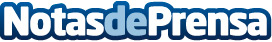 ASPY Prevención: consejos para combatir el estrés térmico en el trabajo Un golpe de calor puede dañar el cerebro, el corazón, los riñones y los músculosDatos de contacto:Press Corporate Com 910910446Nota de prensa publicada en: https://www.notasdeprensa.es/aspy-prevencion-consejos-para-combatir-el_1 Categorias: Sociedad Recursos humanos Otras Industrias Bienestar http://www.notasdeprensa.es